363120,  ст. Архонская, ул. Ворошилова, 44, 8 (867 39) 3 12 79, e-mail: tchernitzkaja.ds23@yandex.ru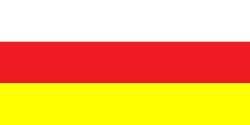 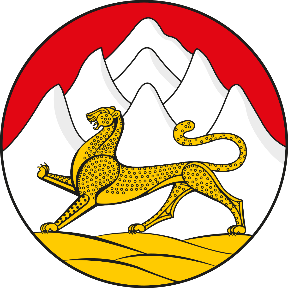 Воспитатель: Лакиза Ю.П.Подготовительная группа, 2021-2022 уч.годст.АрхонскаяДети заходят и здороваются.I. Ребята, я хочу с вами поиграть в словесную игру.Придумайте слова, которые бы начинались со слога «Род» (родитель, родина, род, родинка, родимый). Хорошо, как вы думаете, что означает слово Родина? (ответы детей).Да, Родина – это наш дом, улица, детский сад, город, республика, страна. А скажите, в какой республике мы с вами живем? (Северная Осетия - Алания). Да, правильно. А как называется главный город нашей республики? (Владикавказ). Какие еще города есть в нашей республике? (ответы детей). Хорошо. Мы с вами сыновья и дочери нашей малой Родины. А о нашей большой Родине – России, Артемий Небывайлов прочитает стихотворение: «Что мы Родиной зовем»Что мы Родиной зовём?Дом, где мы с тобой живёмИ берёзки у дороги,По которой мы идём.Что мы Родиной зовём?Солнце в небе голубом.И душистый, золотистыйХлеб за праздничным столом.Что мы Родиной зовём?Край, где мы с тобой живём.                                        В.СтепановПоказ осетинского флага, рассматривание – цвета флага, что означает каждый цвет.Ребята, кто из вас знает, что означают эти цвета? Белый цвет означает – чистоту помыслов.Жёлтый цвет – изобилие в доме, и РеспубликеКрасный цвет - что наш народ хороший защитник Отечества.А как вам кажется, у других народов такие же флаги как у нас? Нет, все народы отличаются друг от друга своим разговорным языком, традициями, обычаями и символами.У каждого народа свой флаг и свой герб, чтобы отличатся от других народов. В каждой республике есть красивые города. Но лучше и красивее нашей республики нет, об этом можно спросить у журавля, который пролетает над всей землей.Стихотворение: «Жура-жура-журавель» - прочитает нам Петрюк Лиза.Жура-жура-журавель!Облетел он сто земель.Облетел, обходил,Крылья, ноги натрудил.Мы спросили журавля:- Где же лучшая Земля?Отвечал он пролетая:- Лучше нет Родного края.                                    Г.ГраудинКакое красивое стихотворение, спасибо Лиза.Когда люди относятся друг к другу по-доброму, то какое у них бывает настроение? – Веселое, счастливое, жизнерадостное. Люди радуются мирному небу, яркому солнцу. Давайте и мы порадуемся солнышку и поиграем в игру нартов, а в какую, догадайтесь сами (показываю канат).Правильно – «Перетягивание каната». А еще, какие народные игры вы знаете? – «Альчики», «Скандрбег». Тихо играет музыка.II. Игра «Собери флаг»Ребята, вы хорошо знаете наш флаг, а сегодня я вас познакомлю с гербом Северной Осетии – Алании, а для этого вы должны подойти поближе к экрану, а я вам о нем расскажу. (На экране  изображение герба Осетии).- Ребята, вы наверно все видели это изображение. А кто может сказать, что это такое и что означает? Вершины гор и снежный барс.- Это называется Герб Осетии. Устанавливается он в центре флага. На нем изображен силуэт горных цепей, это означает – место проживания осетин. А символ барса означает, что осетинский народ, как барс, храбрый, сильный, самоотверженный в борьбе с врагом, отступление считает ниже своего достоинства. Такими были наши предки, такой есть наш народ. Давайте ещё раз посчитаем сколько горных вершин изображено на флаге? (Дети считают - 7).III. В нашей республике больше всего осетин и русских. Но еще живут много людей других национальностей, это – ингуши, чеченцы, кабардинцы, дагестанцы, грузины, армяне.Они приехали из соседних республик: КБР, Дагестана, Ингушетии, Чеченской Республики, из Грузии, Армении. И со всеми мы живем дружно и ладно. Если у нас проживают много людей разных национальностей, значит, как одним словом можно назвать, какая наша республика? - Многонациональная.Если мы живем мирно и дружно со всеми соседями, гостями, значит, как можно сказать о нашем народе? – Миролюбивый, честный, справедливый, как наши предки.А кто были предки осетин? (Нарты, Аланы). Какие они были по характеру? – Мужественные, храбрые, сильные, честные, гостеприимные. Мы похожи на них? Да.IV. РефлексияРебята, сегодня мы с вами говорили о символах Северной Осетии-Алании. Что является нашими символами? (Герб, флаг.)Кто изображен на гербе? – (Барс.)На фоне чего он изображен? – (На фоне горных цепей.)Этими символами отличается наша республика от других республик.Ребята, сколько мы посчитали горных вершин? – 7. А почему именно 7, а не 5 или 10? Я хочу вам дать домашнее задание – спросить об этом у родителей.Наша группа - это тоже большая семья. Какие у нас дети? Дружные, веселые, трудолюбивые. А как об этом узнают все окружающие люди? Что можно придумать, чтобы отличаться от других детей? Можно придумать свою эмблему, свой символ, на который посмотрят окружающие люди и сразу определят какие у нас дети в группе.Подойдите к столику. Вот на столе листы бумаги с осетинским флагом, а в середине чистые круги. Перед вами вырезанные из бумаги картинки: цветы, солнышко, дерево, радуга, голубь. Из всего этого вы должны выбрать, что - то одно, что вам понравилось и приклеить его в круг. Это и будет символика.Молодцы ребята, вы сегодня все хорошо потрудились, а сейчас давайте прощаться и пойдем на прогулку.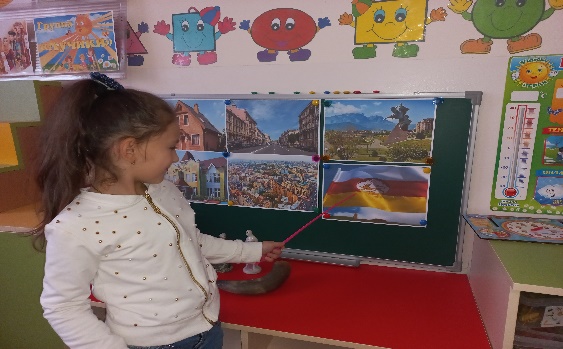 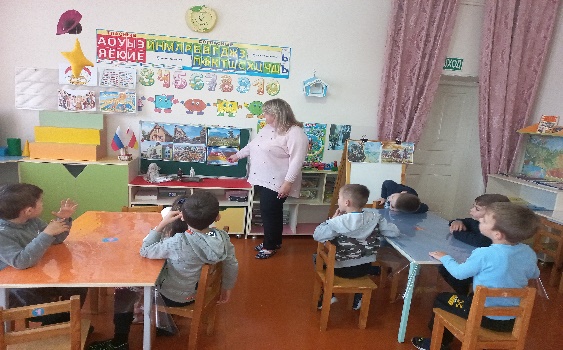 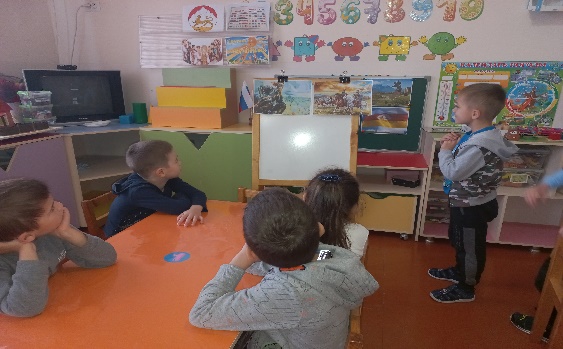 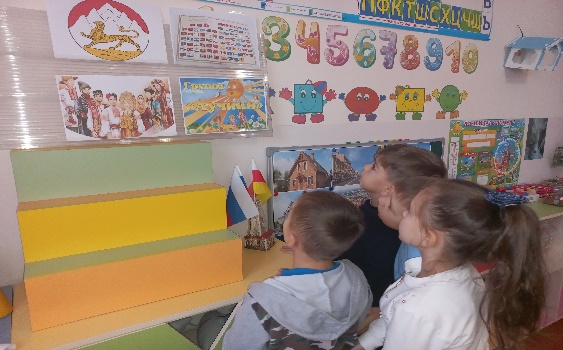 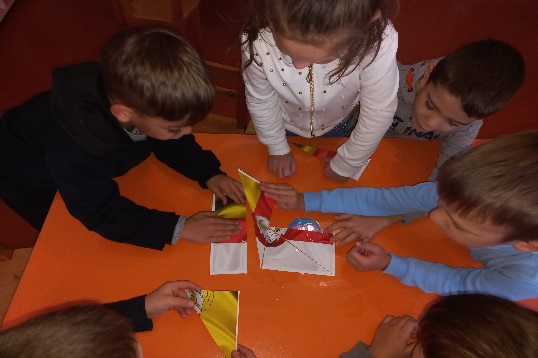 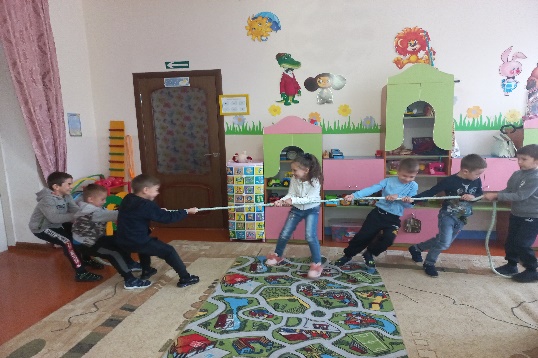 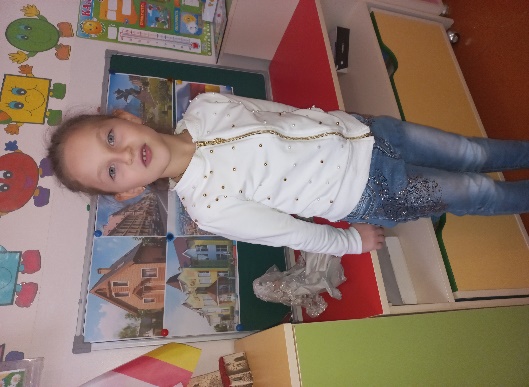 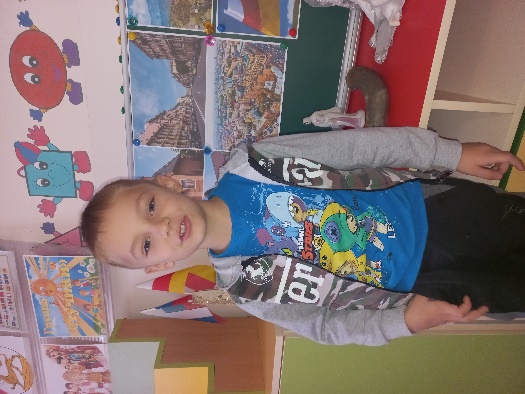 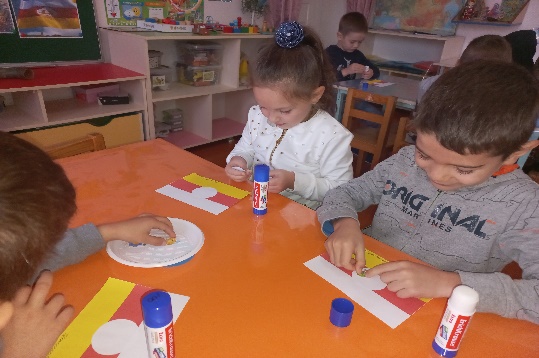 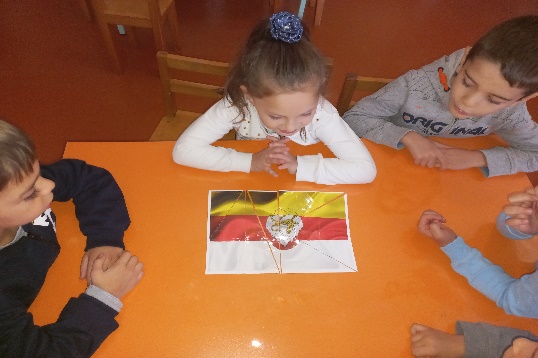 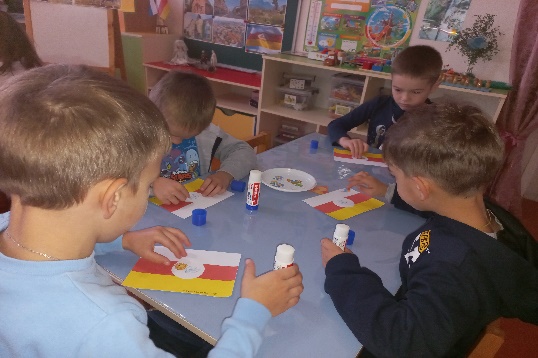 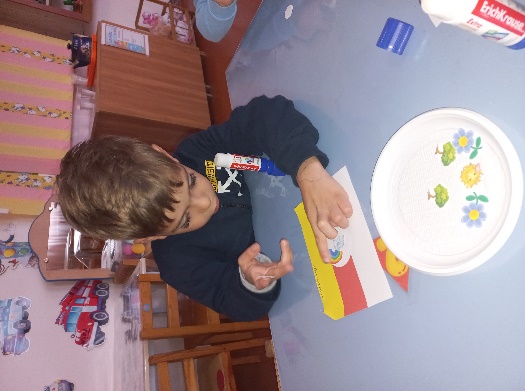 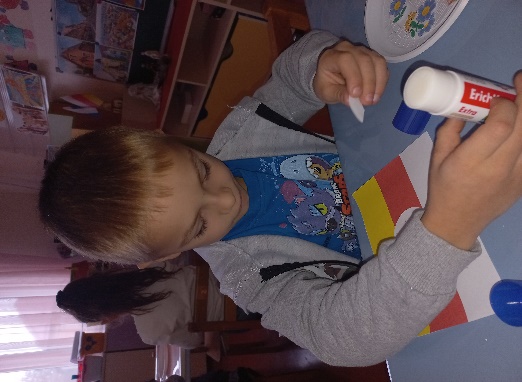 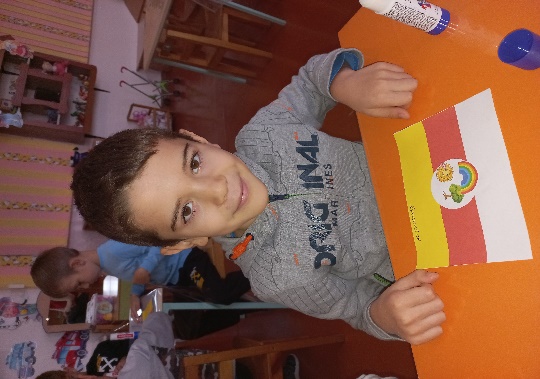 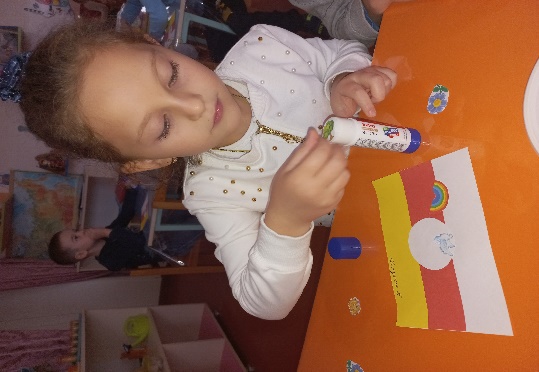 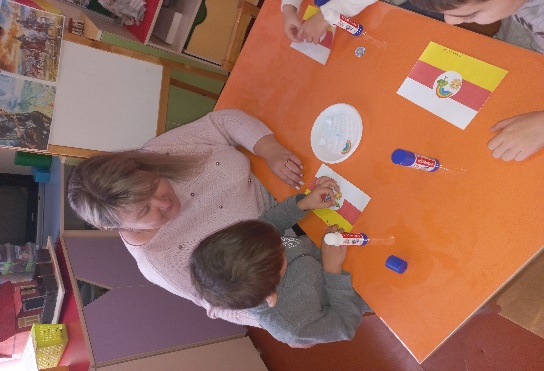 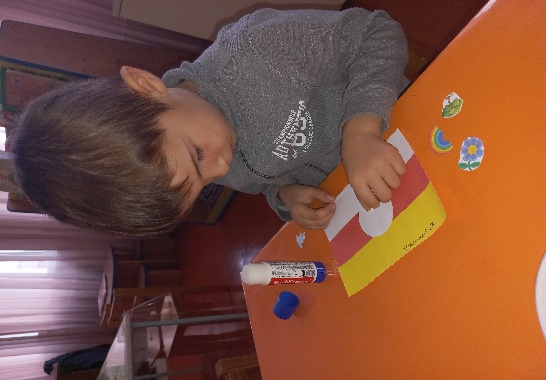 МУНИЦИПАЛЬНОЕ БЮДЖЕТНОЕ ДОШКОЛЬНОЕ ОБРАЗОВАТЕЛЬНОЕ
 УЧРЕЖДЕНИЕ «ДЕТСКИЙ САД №23  СТ. АРХОНСКАЯ»МУНИЦИПАЛЬНОГО ОБРАЗОВАНИЯ - ПРИГОРОДНЫЙ РАЙОНРЕСПУБЛИКИ СЕВЕРНАЯ ОСЕТИЯ – АЛАНИЯ УТВЕРЖДАЮЗаведующая  МБ ДОУ«Детский сад №23 ст. Архонская»
________________ Л.В. Черницкая
